SABATO 26 AGOSTO 2017*/**/***/**** ricognizione unicaIl comitato organizzatore NON RISPONDE di eventuali furti e/o danni subiti nei parcheggi o nelle scuderie .!! PARCHEGGI E SCUDERIE NON CUSTODITI !!MAGGIOREInizio ore    7.304 ANNI *A seguire5 ANNI *A seguire6 ANNI a fasi c. Circa ore  10.15C 135 mistaA seguireC 140 tempoCirca ore 13.00C 130 fasi c. **A seguireC 125 fasi c. **Circa ore 15.30C 120 tempo ***A seguireC 115 tempo ***A seguireB110 tempo **** A seguireB100 tempo ****A seguireB90 prec. ****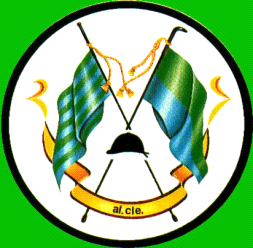 